                                                                                                                                                                                                     ПриложениеПредседатель антинаркотической комиссииХоперского сельского поселения Тихорецкого района                                                                                                                                                            С.Ю. Писанов№Отчет о проведенных антинаркотических мероприятиях, организованных в Хоперском сельском поселении Тихорецкого района за май 2023 года Отчет о проведенных антинаркотических мероприятиях, организованных в Хоперском сельском поселении Тихорецкого района за май 2023 года Отчет о проведенных антинаркотических мероприятиях, организованных в Хоперском сельском поселении Тихорецкого района за май 2023 года Отчет о проведенных антинаркотических мероприятиях, организованных в Хоперском сельском поселении Тихорецкого района за май 2023 года Отчет о проведенных антинаркотических мероприятиях, организованных в Хоперском сельском поселении Тихорецкого района за май 2023 года Краткая характеристика проведенного мероприятия, оценка качества№Наименование антинаркотического мероприятия, охват участниковПрименение средств технического обучения (презентация, видеороликов, интернет-ресурс)ФИО специалистов (должность) принявшего участие  в проведении мероприятия Дата, время и место проведённого мероприятияФИО ответственного лица, контактный телефонКраткая характеристика проведенного мероприятия, оценка качества«Если хочешь быть здоров»-конкурсная программа.Количество участников 15- человекВозрастная категория 14 +Буклеты- 12.05.202315:00МКУК «СДК Хоперского СП ТР»Ст. Хоперская, ул. Школьная, д.3Директор Мишенчук Любовь Васильевна 92-1-91    12 мая в 15.00 в фойе Дома культуры станицы Хоперской для юношеской возрастной категории была проведена конкурсная программа «Если хочешь быть здоров».    Целью мероприятия являлось формирование мотивации здорового образа жизни у школьников и потребности в нем.     Ребятам рассказали о здоровом питании, соблюдении режима дня, ежедневных физических нагрузках, соблюдении личной гигиены.Все присутствующие получили буклеты-памятки о здоровом образе жизни.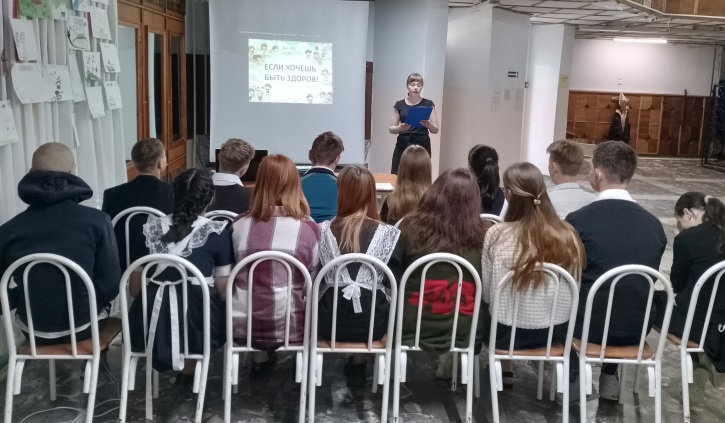  «Мы за спорт, за здоровый образ жизни» час здоровьяПрисутствовало -10 чел.19.05.202311.00Директор МКУК «Сельская библиотека» Хоперского СП ТРОтрышко Элеонора Николаевнаст. Хоперская, ул. Советская, 28(861)96 92-1-4519 мая в Хоперской сельской библиотеке проведен час здоровья «Мы за спорт, за здоровый образ жизни». На мероприятии ребята узнали, что здоровье - это дар, который нужно беречь и укреплять, чтобы всегда быть весёлыми, сильными, красивыми. Вместе вспомнили всё, что нужно делать, чтобы быть здоровыми. Дети рассказали про утреннюю гимнастику, какими видами спорта можно заниматься летом, а какими зимой. Дружно ответили на вопросы викторины о полезной и вредной еде, отгадали загадки. Затем на ладошках из цветной бумаги написали все компоненты ЗОЖ, которые изучили на мероприятии и провели физкультминутку. Ребята сделали вывод, чтобы сохранить здоровье, надо заниматься спортом, много гулять на свежем воздухе.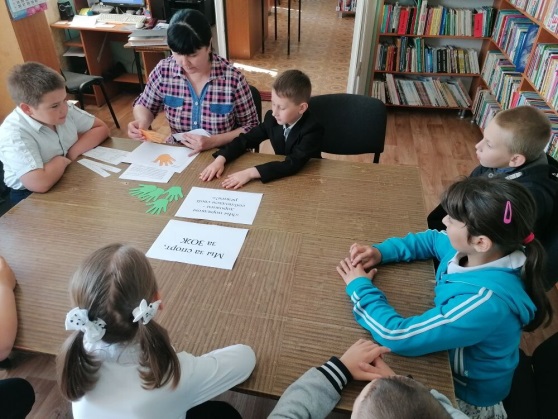 3«Волшебные правила здоровья»- урок здоровья.Количество участников 8- человекВозрастная категория 14 +Презентациякинофильм- 24.05.202314:00МБОУ СОШ №11Ст. Хоперская, ул. Советская, д.2ДиректорМишенчук Любовь Васильевна92-1-91      24 мая в фойе Дома культуры станицы Хоперской для молодежи поселения был проведен урок здоровья «Волшебные правила здоровья». Цель мероприятия : дать представление подрастающему поколению о том, что такое здоровый образ жизни, заставить ребят задуматься о необходимости быть здоровыми.         Ребята принимали активное участие в обсуждении темы, а также показали свой уровень знаний о здоровом образе жизни, спорте и гигиене. Во время проведения таких мероприятий дети пополняют свои знания новыми фактами о здоровом образе жизни.     В завершении мероприятия ребятам был показан кинофильм «Курение. Взгляд изнутри» в рамках акции «Кино против наркотиков» .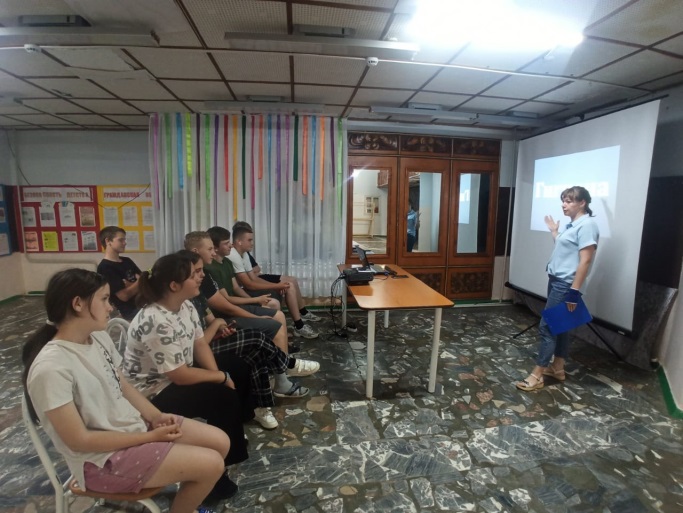 